Opredelitev investitorja NUKLEARNA ELEKTRARNA KRŠKO, d. o. o. do odgovorov Zveze ekoloških gibanj Slovenije – ZEG na pisno opredelitve investitorja Nuklearne elektrarne Krško – NEK do pripomb in predlogov ZEG, podanih v sklopu pripomb na osnutek zapisnika ustne obravnave v upravni zadevi izdaje OVS za poseg: Podaljšanje obratovalne dobe NEK s 40 na 60 let stranki NE Krško d.o.o., Vrbina(ZEG dopis št. 96 / 22 z dne 26. 9. 2022)Stališče ZEG:Pripomba 1: ZEG ugotavlja, da je Opredelitev investitorja Nuklearna elektrarna Krško d.o.o. do pripomb in predlogov Zveze ekoloških gibanj – ZEG pomanjkljiva in kljub opozorilom ponavlja neresnična dejstva, v sami ustni obravnavi pa je navajal nova neresnična dejstva.Opredelitev NEK (1):NEK zavrača vsa namigovanja na podajanje neresničnih dejstev, tako v svoji pisnih odgovorih kot na ustni obravnavi. Deluje transparentno in je vedno odprta za komuniciranje z vsemi segmenti javnosti pri čemer podaja resnična dejstva in navedbe.Stališče ZEG:PRIPOMBEPripomba: Opredelitev NEK (11)Opis zahtev za čezmerno obremenitev okolja in za segrevanje Save za 3,5 °C nas je neprijetno presenetilo. Kot vemo, je NEK že leta 2008 obstoječemu sistemu hladilnih stolpov dodal še štiri in s tem zagotovil, da lahko tudi ob zelo nizkih pretokih Save elektrarna obratuje s polno močjo. Zato nam ni jasno, zakaj je NEK leta 2012 podal dve vlogi, leta 2013 eno vlogo in ponovno leta 2017 eno vlogo za začasno čezmerno obremenitev okolja, slednja je bila zavrnjena. S tem NEK izkazuje, da ni družbeno odgovorno podjetje, ki bi delovalo v interesu okolja temveč da prvenstveno zasleduje svoje poslovne cilje. V ZEG smo prepričani, da je tovrstno poslovanje NEK, kjer postavljajo poslovne cilje pred varovanje okolja, nesprejemljivo in pričakujemo, da bo NEK postal družbeno in okoljsko odgovorno podjetje. Pričakujemo tudi, da bo v postopku PVO, pred odločitvijo o OVS, NEK zagotovil izvajanje družbene in okoljske odgovornosti.Opredelitev NEK (2):NEK je družbeno in okoljsko odgovorno podjetje. V nasprotju z očitki imamo odgovoren in spoštljiv odnos do naravnega okolja. Ob obratovanju NEK se osredotočamo na varovanje okolja ter omejevanje izpustov in negativnih vplivov na zdravje. Skrb do okolja udejanjamo z doslednim upoštevanjem upravnih omejitev in usmeritev sodobnih standardov.V obdobju neugodnih hidroloških razmer (nizkega vodostaja slovenskih rek), ki rezultirajo kot velika obremenitev elektroenergetskega sistema, je NEK na upravni organ naslovila vlogo za začasno čezmerno obremenitev okolja z emisijo toplote v vode. Kot že omenjeno v predhodno podanih odgovorih pa je do kratkotrajnih prekoračitev do največ 3.5°C (v času dovoljenja ARSO)*, prišlo le v nekaj izoliranih primerih.NEK je z odgovornim ravnanjem preprečila nepotrebno dolgotrajne prekoračitve obremenitev in s tem izkazala izvajanje družbene in okoljske odgovornosti.Prav tako ima NEK sistem ravnanja z okoljem, ki je bil uveden v letu 2008 skladno s standardom ISO 14001:2004. V novembru 2017 sta bila izvedena recertifikacijska presoja sistema ravnanja z okoljem in uspešen prehod na novo izdajo standarda ISO 14001:2015, kar je bilo potrjeno z izdajo certifikata. Certifikati se izdajajo za obdobje treh let, tako da je bila po dveh kontrolnih presojah v oktobru 2020 izvedena uspešna recertifikacijska presoja. NEK je pridobila nov certifikat ISO 14001:2015 št. SI008072 za naslednje triletno obdobje. Sistem varnosti in zdravja pri delu po standardu BS OHSAS 18001:2007 je bil uveden v letu 2011. Po izdaji novega standarda za področje varnosti in zdravja pri delu v letu 2018 so bile postopoma uvedene spremembe in dopolnitve sistema vodenja varnosti in zdravja pri delu, ki so potrebne za prehod s standarda BS OHSAS 18001:2007 na standard ISO 45001:2018. V oktobru 2020 je bil prehod na nov standard podrobno pregledan in potrjen na recertifikacijski presoji zunanje certifikacijske organizacije Bureau Veritas. NEK je pridobila certifikat ISO 45001:2018 št. SI008176 za obdobje treh let.Primernost in uspešnost obeh sistemov redno letno preverja zunanja certifikacijska organizacija.*ARSO dovoljena za začasno obremenitev okolja z emisijo toplote v vode za obdobje:od 17. 2. 2012 do 15. 4. 2012,od 13. 8. 2012 do 31. 10. 2012,od 16. 8. 2013 do 1. 10. 2013.Stališče ZEGPripomba: Opredelitev NEK (12)Dogodka med 5.10.2019 in 7.10.2019, ki je bil resen nuklearni incident INES 1, predstavniki NEK še danes ne jemljejo resno, drugače ne bi na ustni obravnavi tega komentirali v smehu: »Pa to je bilo stvarno glupo«. Dogodek je NEK javnosti prikril, URSJV ga je v poročilu 2019 na strani 113 opisala kot: »V Sloveniji v letu 2019 ni bilo dogodkov, o katerih bi mednarodni javnosti poročali v skladu s kriteriji INES«, vendar je na strani 20 ta dogodek opisala. Še več, dogodek ni bil vpisan na portalu https://www.gov.si/teme/ines-dogodki/, dokler ni ZEG opozoril na pomanjkljivo obveščanje. Dogodek s konca leta 2019 je bil na poziv ZEG šele septembra 2022, skoraj tri leta po dogodku, vpisan na spletno stran gov.si med »Primeri dogodkov v Sloveniji« z opisom »7. 10. 2019, Krško, Nuklearna elektrarna Krško, Kršitev obratovalnih pogojev in omejitev  med menjavo goriva, stopnja 1 po INES lestvici«. Prikrivanje tega dogodka (NEK ga ni vpisal na svoji spletni strani med rednimi mesečnimi poročili), URSJV ga ni vpisal med »Primeri dogodkov v Sloveniji« na spletni strani https://www.gov.si/teme/ines-dogodki/, množični mediji o tem niso poročali… je očiten dokaz, da NEK pomanjkljivo obvešča javnost.Opredelitev NEK (3):NEK s z navedbo, da ne jemlje resno zavrača. Kot smo že omenili v odgovorih na vaše komentarje: NEK je po odkritju omenjenega odstopanja v skladu z navodili in postopki NEK izvedla takojšnje akcije, ki so elektrarno povrnile v skladnost z obratovalnimi pogoji in omejitvami ter o nastali situaciji v skladu z zakonskimi zahtevami takoj obvestila pristojni upravni organ – URSJV. Poleg takojšnjih akcij je NEK po izvedbi poglobljene analize nastalega dogodka izvedla tudi dolgoročne akcije, ki bodo preprečile nastanek podobne situacije v prihodnosti. NEK deluje v skladu z veljavno zakonodajo, kar obsega tudi poročanje o potencialnih dogodkih in odstopanjih na URSJV.NEK je našo zahtevo: »NEK bi moral javnost stalno podrobno obveščati o obratovanju, zgolj skopi aktualni podatki na https://www.nek.si/aktualni-podatki niso dovolj. Arhivski podatki niso dostopni, podrobnih podatkov ni, obratovanja NEK ni možno nadzorovati. Mesečna poročila o obratovanju https://www.nek.si/publikacije/mesecna-porocila-o-obratovanju so objavljena z zamudo in cenzurirana, na primer »Poročilo o delovanju nuklearne elektrarne Krško za mesec oktober 2019 – redni remont« ni zapisal, da se je zgodil resen nuklearni incident INES 1 od 05. 10. 2019 od 17:20 do 07. 10. 2019 do 14:22. Javnost s tem ni bila seznanjena, množični mediji niso poročali. Koliko dogodkov je bilo zamolčanih pred javnostjo?« oziroma prezrtih.Predstavnik NEK na javni obravnavi o PVO podaljšanja obratovanja na MOP sploh ni odgovoril, kako bodo korektno uredili obveščanje javnosti.Opredelitev NEK (4):NEK korektno obvešča javnost in deluje transparentno ter je vedno odprta za komuniciranje z vsemi segmenti javnosti. Na spletni strani, ki je eno od orodij komuniciranja z najširšim segmentom javnosti, poleg aktualnih podatkov in novic redno objavlja tudi mesečna in letna poročila o delovanju ter tudi letna poročila o meritvah radioaktivnosti v okolici NEK. Prav tako delovanje NEK v svojih javno dostopnih poročilih natančno obravnava tudi Uprava Republike Slovenije za jedrsko varnost (URSJV).Mesečna poročila obsegajo poročilo o proizvodnji (na diagramu so prikazane tudi morebitne spremembe  moči) ter okoljski podatki. Poročila so objavljena takoj, ko so razpoložljivi vsi podatki. NEK je skozi čas nadgrajevala tudi ta vidiki obveščanja javnosti – mesečna poročila za javnost pripravlja že več kot tri desetletja ter jih skupaj z aktualnimi podatki objavlja tudi na kanalu lokalne televizije. Z razvojem informacijske tehnologije se je skrajšal čas ažuriranja podatkov. Na pobudo lokalne skupnosti so aktualni podatki več kot desetletje na voljo občanom tudi na lokalnih prikazovalnikih okoljskih podatkov. V okviru upravnega nadzora so pristojnim institucijam posredovani vsi podatki, kot to opredeljujejo predpisi.Na pripombo: »Mesečna poročila o obratovanju https://www.nek.si/publikacije/mesecna-porocila-o-obratovanju so objavljena z zamudo in cenzurirana« NEK ni odgovoril niti ni zapisal zaveze, kako bo izboljšal komunikacijo z javnostjo. Še več, poleti, ravno v času visokih temperatur in nizkega pretoka Save, je NEK prenehal objavljati sprotne obratovalne podatke. Prilagamo zaslonski posnetek z dne 5.8.2022. 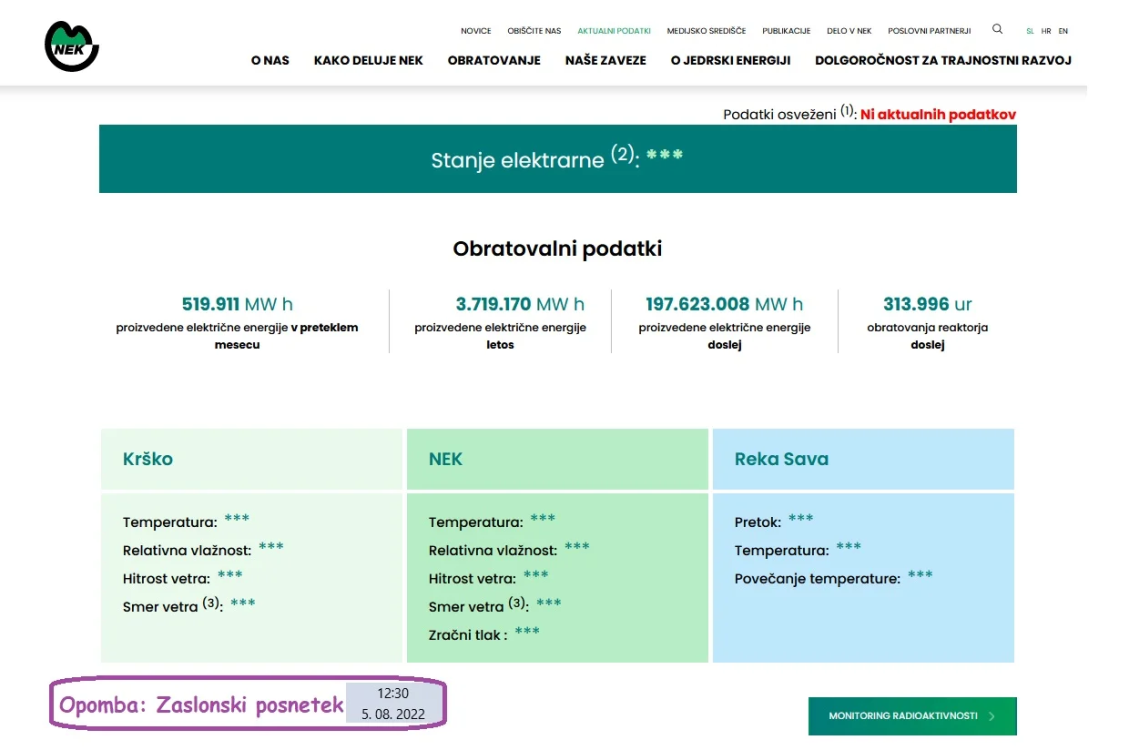 NEK je šele 8. 8. 2022 v poznem dopoldanskem času ponovno začel objavljati aktualne podatke. Nedopustno je, da potrebuje NEK skoraj en teden, da sploh ugotovi okvaro in da uredi spletno stran?Nedopustno in nezakonito je, da NEK šele nekaj dni po »okvari informacijskega sistema« sporoči okvaro? Ne, Uprava za jedrsko varnost te kršitve sankcionirati.  Javnost ne ve, kakšni so bili obratovalni podatki v času, ko naj bi se informacijski sistem pokvaril. Je slučaj, da se informacijski sistem kvari ravno takrat, ko je verjetno obratovanje izven dovoljenih parametrov? Domnevamo, da je vzrok za okvare informacijskega sistema prikrivanje protizakonitega obratovanja.Opredelitev NEK (5):NEK odločno zavrača namigovanja, da je bila izvedena namensko okvara informacijskega sistema in da NEK prikriva protizakonito obratovanje. Pristojnim institucijam so bili v okviru upravnega nadzora poročani vsi s predpisi opredeljeni podatki. Takoj po odkritju napake je NEK pristopila k odpravi pomanjkljivosti na spletni strani in podala obvestilo na svoji spletni strani (glej spodaj).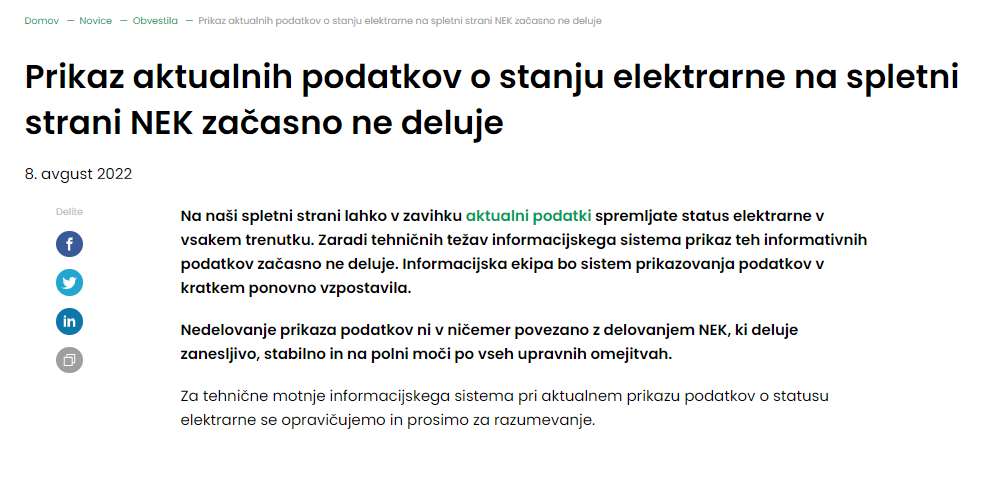 V NEK smo zavezani preglednosti delovanja in v okviru le-te zainteresirani za brezhibno delovanje spletne strani, vendar v popolnosti odstopanj v delovanju ne moremo izključiti, na kar so obiskovalci spletne strani obveščeni tudi v Pravnih obvestilih (Pravna obvestila | Nuklearna elektrarna Krško (nek.si)). Opredelitev NEK (12), da NEK deluje transparentno in je vedno odprta za komunikacijo z vsemi segmenti javnosti, ne drži. Na NEK smo 5.8.2022 poslali vprašanje, na katerega NEK ni odgovoril. 
V ZEG pričakujemo, da bo NEK vzpostavil pregleden sistem obveščanja javnosti v skladu z zakonodajo, ne pa izrabljal prekinitev obveščanja za prikrivanje nazakonitih situacij. Pričakujemo tudi, da bo v postopku PVO, pred odločitvijo o OVS, NEK zagotovil pregledno in sprotno obveščanje javnosti.Opredelitev NEK (6):Ponovno poudarjamo, da NEK poroča o vseh vidikih delovanja v skladu s predpisi in da ves čas deluje v skladu z upravnimi omejitvami, tako je bilo tudi v poleti ob kratkotrajni prekinitvi objavljanja aktualnih podatkov. Opravičujemo se za neodgovorjeno pošto, ki jo navajate in je v NEK prispela izven delovnega časa (petek ob 23:23), a hkrati izpostavljamo, da je bilo v ponedeljek, 8. 8. 2022,  na spletni strani objavljeno pojasnilo o nedelovanju aktualnih podatkov, vključno s podatkom, da elektrarna obratuje v skladu z upravnimi omejitvami in opravičilom zaradi nedelovanja. Delovanje aktualnih podatkov je bilo ta dan ponovno vzpostavljeno. Stališče ZEGPripomba: Opredelitev NEK (13)Formalno drži, da je NEK na zastavljeno vprašanje glede potresne varnosti odgovoril, vendar je odgovor nezadosten. Nedvomno so strokovna stališča o potresni nevarnosti elektrarne enotna, le nekoliko se razlikujejo v niansah. Nevtralni strokovnjaki opozarjajo, da je lokacija NEK na seizmični prelomnici tako problematična, da ne bi bilo odgovorno na te lokaciji podaljšati življenjske dobe starajoči se elektrarni, pri kateri je povečano tveganje tudi zaradi povečane dovzetnosti za okvare in zlome. Jedrski elektrarni NEK lojalni strokovnjaki opozarjajo, da obstaja potresno tveganje, vendar je v dopustnih mejah. Iz odgovora NEK je razumeti še bolj zastrašujoče stališče: NEK prejudicira študijo, ki bo predvidoma zaključena v letu 2023, kot da NEK že ve, da bo študija njemu všečna. Dejstvo je, da je NEK postavljena na potencialno aktivni potresni prelomnici, kar predstavlja potencialno jedrsko nevarnost, ne glede na številne lojalne (s senco nelegitimnosti) študije, za katere izvajalci vnaprej vedo, kaj morajo izkazovati. Glede na razhajanje med neodvisnimi in lojalnimi strokovnjaki je primerno, da upoštevamo, skladno z Zakonom o varstvu okolja (ZVO-2), načelo previdnosti, člen 10.: (1)	Uvajanje novih tehnologij, proizvodnih postopkov in proizvodov ali izvedba drugih posegov v okolje je dopustna le, če ob upoštevanju stanja znanosti in tehnike ter možnih varstvenih ukrepov ni pričakovati nepredvidljivih škodljivih učinkov na okolje ali zdravje ljudi.(2)	Če obstaja možnost nepopravljivega uničenja okolja ali če so ogrožene njegove regeneracijske sposobnosti, pomanjkanje znanstvene zanesljivosti ne sme biti razlog za odlog potrebnih ukrepov.Ob upoštevanju načela previdnosti bodo vse morebitne namere obratovanja NEK na te lokaciji razkrite kot nezakonite. Nedavni uničujoči potres v bližini Zagreba se je zgodil na isti seizmični prelomnici. Razlog za rinjenje vseh jedrskih objektov (NEK in fantazijske nove jedrske elektrarne, odlagališč nizko, srednje in visoko radioaktivnih odlagališč jedrskih odpadkov) je posledica odločnega odpora do jedrskih objektov v vseh številnih krajih, ki so jih lojalni strokovnjaki optimistično predvideli pred 15 leti, potem pa  vseh teh krajih, z izjemo Krškega, doživeli odločen odpor domačega prebivalstva. Tako je Krško postalo zasilni izhod osvojene in ustrahovane lokacije, ki pa je kot druga najbolj potresno ogrožena lokacija prav izrecno neprimerna za vse te jedrske objekte. Vendar tudi ekspertiza IRSN iz leta 2013 ne strezni lojalnih jedrskih strokovnjakov.V ZEG pričakujemo, da bo NEK upošteval načelo previdnosti po ZVO-2 in v najkrajšem času ukine vse jedrske dejavnosti na tej seizmično povsem dokumentirano neprimerni lokaciji v Krškem.Opredelitev NEK (7):Ponovno poudarjamo, da ostro zavračamo vse trditve ZEG glede ustrahovanja in menimo, da pripombe ZEG niso pravilne, hkrati pa predstavljajo kršitev 11.člena ZUP, da morajo stranke pred organom govoriti resnico in pošteno uporabljati pravice, ki so jim dane v postopku.Študija, ki bo predvidoma zaključna v leti 2023, bo upoštevana v verjetnostnih varnostnih analizah v sklopu akcijskega načrta periodičnega varnostnega pregleda v skladu s slovensko jedrsko zakonodajo.NEK je že podal stališče glede potresa v Zagrebu v:Opredelitvi investitorja NUKLEARNA ELEKTRARNA KRŠKO, d. o. o. do pripomb in predlogov Zveze ekoloških gibanj Slovenije - ZEG, podane na ustni obravnavi, dne 28. 6. 2022; Opredelitev investitorja NUKLEARNA ELEKTRARNA KRŠKO, d. o. o. do pripomb in predlogov Zveze ekoloških gibanj Slovenije - ZEG, podanih v sklopu pripomb na osnutek zapisnika ustne obravnave (ZEG dopis št. 71 / 22 z dne 14. 7. 2022).Načelo previdnosti: NEK je v sklopu načrtovanja podaljšanja obratovalne dobe NEK zagotovila ustrezno presojo vplivov na okolje in presojo sprejemljivosti na varovana območja. Presoja je pokazala, da poseg ne bo škodoval celovitosti in povezanosti zadevnega območja ter da nameravan projekt ne bo škodljivo vplival na varovane cilje območja. Stališče ZEGPripomba: Opredelitev NEK (14)NEK navaja, da sta se Republika Slovenija in Republika Hrvaška s podpisom meddržavne pogodbe leta 2003 zavezali, da bosta dve leti po redni življenjski dobi elektrarne za prevzem vsaka polovico nastalih radioaktivnih odpadkov v NEK. (Pravzaprav sta se državi zavezali, da bosta najkasneje v dveh letih po koncu redne življenjske dobe končali s prevzemom in odvozom radioaktivnih odpadkov in izrabljenega jedrskega goriva z lokacije NE Krško, in to vsaka polovico.) Zdaj pa NEK izgublja spomin in navaja, da bodo radioaktivni odpadki v obdobju 2023 do 2025 varno in kontrolirano skladiščeni v skladišču NSRAO v NEK. Tu pa ZEG vidi težave. Vse radioaktivne odpadke in izrabljeno jedrsko gorivo, ne le NSRAO, je treba odpeljati najkasneje do dve leti po koncu redne življenjske dobe, ki se izteče januarja 2023. Torej je treba vse radioaktivne odpadke odpeljati najkasneje do januarja 2025. V nasprotju z Zakonom o ratifikaciji BHRNEK iz leta 2003 in mednarodno pogodbo št. 5/2003 se je meddržavna komisija odločila, da VRAO in IJG ostanejo skladiščeni v NEK najmanj 60 let. Vendar meddržavna komisija za tako odločitev ni ne strokovno in ne zakonsko pristojna. Očitno želi NEK izsiliti podoben manever tudi z NSRAO in ga, kljub zagotovilom NEK, hrvaška stran ne bo prevzela svojega deleža. To bi bila kršitev suverenosti in okoljske nedotakljivosti Republike Slovenije, o kateri lahko odločajo na referendumu samo državljani te države. Zato v ZEG vztrajamo, da je v tako ključnem vprašanju suverenosti na svojem ozemlju pristojnost zgolj državljanov te slovenske države, da odločajo o tem vprašanju, ne pa pristojnost neke nepooblaščene administrativne meddržavne komisije.Iz URSJV so nas obvestili, da še niso prejeli vloge za izvoz hrvaške polovice NSRAO in VRAO iz lokacije NEK. Glede na dejstvo, da je hrvaške polovice radioaktivnih odpadov približno 1.294 m3, hkrati pa, da ni podana niti vloga za izvoz teh odpadkov, je očitno, da radioaktivni odpadki ne bodo odpeljani do zakonsko določenega roka, v obdobju 2023 do 2025.Zakaj je pravočasen odvoz hrvaške polovice odpadkov pomemben? Skladišče NSRAO je že skoraj polno, kljub tehnikam minimiziranja. NEK ni dokazal nasprotnega, URSJV pa nas je obvestil, da skladiščnega prostora za NSRAO v NEK zmanjkuje, zaradi česar ima lahko NEK težave z nadaljnjim obratovanjem oz. skladiščenjem NSRAO. Hkrati tudi vemo, da odlagališče NSRAO v Vrbini ne bo zgrajeno pred letom 2027. Kam torej z NSRAO? Administrativno improviziranje v naselju Spodnji Stari Grad , kjer so najbližje stanovanjske hiše oddaljene cca 500 metrov od jedrskih objektov in skladišč radioaktivnih odpadkov in izrabljenega radioaktivnega goriva,  je nedopustno.V ZEG pričakujemo, da bo NEK pred odločanjem o podaljšanju delovanja s 40 na 60 let najprej uredil odlaganja NSRAO, odločanje pa je možno samo z zavezujočim referendumom.Opredelitev NEK (8):Kot smo že navedli v predhodnih že podanih odgovorih, na osnovi veljavne zakonodaje s področja jedrske in sevalne varnosti (Zakon o varstvu pred ionizirajočimi sevanji in jedrski varnosti (ZVISJV-1), Pravilnik o ravnanju z radioaktivnimi odpadki in izrabljenim gorivom (JV7), Pravilnik o zagotavljanju varnosti po začetku obratovanja sevalnih ali jedrskih objektov (JV9), itd.) mora imeti vsak povzročitelj nastanka RAO in imetnik IG izdelan Program ravnanja z RAO in IG. Z izvajanjem Programa je v vseh fazah zagotovljena jedrska in sevalna varnost in zagotovljen minimalni vpliv na okolje. Tudi Nuklearna elektrarna Krško ima izdelan program ravnanja, ki ga na osnovi izdelanega tehničnega poročila obnavlja in posodablja najmanj vsaki dve leti. NEK tako z različnimi ukrepi, kot so minimiziranje nastanka radioaktivnih odpadkov in zmanjševanje prostornine obstoječih odpadkov, ves čas zagotavlja varne skladiščne kapacitete za skladiščenje NSRAO in jih bo zagotavljala tudi v prihodnje. Pri tem upošteva vse upravne omejitve in zahteve. V PVO so navedeni procesi za redukcijo prostornine nesolidificiranih trdnih RAO (Tabela 10), vključno z stiskanjem, superkompaktiranjem, sežigom in taljenjem.Republika Slovenija in Republika Hrvaška sta se s podpisom Meddržavne pogodbe leta 2003 zavezali, da bosta dve leti po redni življenjski dobi elektrarne poskrbeli za prevzem vsaka polovice nastalih radioaktivnih odpadkov v NEK. Za zagotovitev prevzema NSRAO v skladu z Meddržavno pogodbo je bil ustanovljen koordinacijski odbor Meddržavne komisije, ki ima med drugim tudi nalogo, da poskrbi za pravočasen odvoz odpadkov iz lokacije NEK. NEK aktivno sodeluje pri pripravi projektov in analiz za izgradnjo odlagališča NSRAO v Republiki Sloveniji in dolgoročnega skladišča NSRAO v Republiki Hrvaški. S tem želimo doseči in omogočiti pravočasno predajo radioaktivnih odpadkov obema prevzemnikoma.Radioaktivni odpadki bodo do prevzema varno in kontrolirano skladiščeni v skladišču NSRAO v NEK. Z uporabo različnih tehnik minimiziranja nastanka in zmanjševanja prostornine že uskladiščenih radioaktivnih odpadkov je v skladišču omogočeno dovolj prostora za shranjevanje odpadkov do prevzema.Prav tako je potrebno podariti, da z dogovorom ni bil kršen Zakon o ratifikaciji Pogodbe med Vlado Republike Slovenije in Vlado Republike Hrvaške o ureditvi statusnih in drugih pravnih razmerij, povezanih z vlaganjem v Nuklearno elektrarno Krško, njenim izkoriščanjem in razgradnjo in Skupne izjave ob podpisu Pogodbe med Vlado Republike Slovenije in Vlado Republike Hrvaške o ureditvi statusnih in drugih pravnih razmerij, povezanih z vlaganjem v Nuklearno elektrarno Krško, njenim izkoriščanjem in razgradnjo (Uradni list RS – Mednarodne pogodbe, št. 5/03; BHRNEK). V sedmem odstavku 10. člena BHRNEK je navedeno »Če se pogodbenici do konca redne življenjske dobe ne dogovorita o skupni rešitvi odlaganja radioaktivnih odpadkov in izrabljenega jedrskega goriva, se obvezujeta, da bosta najkasneje v dveh letih po tem roku končali s prevzemom in odvozom radioaktivnih odpadkov in izrabljenega jedrskega goriva z lokacije NE Krško, in to vsaka polovico. Nadaljnje prevzemanje in odvažanje bo potekalo skladno s programom odlaganja RAO in IJG ter programom razgradnje, najmanj pa vsakih pet let, če z odobrenimi programi ni drugače določeno«. Dogovor med pogodbenicama je bil dosežen in pogodbenici se po njem ravnata.NEK je z ARAO in Fond-om na začetku leta 2022 podpisal posebna sporazuma s katerima je definiran način izvajanja obveznosti prevzemnikov glede priprave NSRAO za prevzem in odvoz z lokacije NEK, s tem se je začel tudi formalni začetek procesa prevzema. V sklopu sodelovanja in uresničevanja sporazuma sta bili izdelani tudi dve študiji, ki obravnavata oz. analizirata možnosti priprave transportnih pošiljk NSRAO za odvoz iz NEK, polnitev odlagalnih zabojnikov, kakor tudi možnost obdelave obstoječega NSRAO za pakiranje v hrvaške RCC zabojnike pri izvajalcu v Franciji. V skladu s Sporazumom prevzemnik prevzame lastništvo nad NSRAO pred vstavitvijo paketov v transportne oz. skladiščne zabojnike, po predelavi v tujini pa se zabojniki vrnejo ARAO oz. Fond-u. V teku je priprava mednarodnega razpisa po katerem bo hrvaški prevzemnik v obdobju 2023-2025 prevzel in poslal prvi del odpadkov na predelavo in pakiranje v Francijo ali kako drugo državo npr. ZDA. Pred tem bo Fond na URSJV podal vlogo za transport, predvidoma v letu 2023.V skladu z odločitvijo KO MDK in sklepom MDK se bo prevzem izvajal fazno, v obdobju 2023 do 2025, na način, da najprej Fond prevzame del odpadkov, sledi pakiranje in prevzem s strani ARAO ter nato še prevzem preostalega dela NSRAO iz obratovanja. Fazni pristop je potreben zaradi praktičnih razlogov (dozne omejitve, pomanjkanje manipulativnega prostora, upoštevanje kriterijev delitve itd.).Podatek o oddaljenosti stanovanjskih objektov od jedrskih elektrarne smo že navajali v prehodnih odgovorih. V Belgiji so npr. najbližji stanovanjski objekti od ograje jedrske elektrarne Tihange oddaljeni 130 m in od jedrske elektrarne Doel 750 m. V Švici so od jedrske elektrarne Beznau najbližji stanovanjski objekti oddaljeni 200 m, od jedrske elektrarne Gösgen-Däniken 180 m. Na Nizozemskem so najbližji stanovanjski objekti od ograje jedrske elektrarne Borssel oddaljeni 500 m. Tudi v Franciji so npr. od jedrske elektrarne Saint Laurent najbližji stanovanjski objekti oddaljeni 350 m, od jedrske elektrarne Penly 520 m, od jedrske elektrarne Chooz 750 m. Kot je navedeno v Poročilu o vplivih na okolje najbližje strnjeno poseljeno naselje Spodnji Stari Grad je od lokacije NE Krško oddaljeno ca. 700 m severovzhodno. Najbližji stanovanjski objekti se nahajajo v naselju Spodnji Stari Grad ca. 550 m vzhodno od območja posega in v naselju Spodnja Libna ca. 560 m severno od območja posega.Predlagan referendumu ni predmet tega postopka.Stališče ZEGPripomba: Opredelitev NEK (15)Nerazumljiva je hkratna trditev NEK, da bo Hrvaška spoštovala meddržavno pogodbo iz leta 2003, po kateri bo svojo polovico radioaktivnih odpadkov odpeljala do januarja 2025, ter trditev, da se bo Hrvaška skladno s Strategijo zbrinjavanja radioaktivnih odpada… začela pogovarjati o odvozu odpadkov leta 2043. Prosili smo za točen odgovor z dokazili, koliko NSRAO bodo Hrvati odpeljali do leta 2023 in do leta 2025. Podali ste pavšalen, zavajajoč in napačen odgovor. Citirali ste PVO, ob tem, da je PVO popolnoma netočen dokument. Opozorili smo vas na netočnosti, vendar ste naša opozorila preslišali. V PVO je upoštevano, kot da odlagališče NSRAO v Vrbini že sprejema radioaktivne odpadke v odlaganje, vendar se gradnja odlagališča sploh ni začela. V PVO piše: »Vsaka stran bo ravnala s svojo polovico NSRAO v skladu z nacionalnima strategijama in programoma ravnanja z RAO/36/.Odlaganje slovenske polovice odpadkov v Vrbini je v skladu z osnovnim scenarijem predvideno v dveh fazah: v prvi fazi, od leta 2023 do leta 2025, bodo odloženi sedaj skladiščeni NSRAO iz obratovanja in iz drugih virov, v drugi fazi, od leta 2050 do leta 2058, pa preostanek NSRAO iz obratovanja NEK skupaj z NSRAO iz razgradnje, takrat pa se bodo pričeli tudi postopki za končno zaprtje odlagališča. NSRAO iz drugih virov so NSRAO, ki izpolnjujejo merila sprejemljivosti odpadkov za odlaganje, izvirajo pa iz Centralnega skladišča radioaktivnih odpadkov.Hrvaški scenarij predpostavlja, da se bo hrvaški del obratovalnih NSRAO prepeljal na Hrvaško v center za ravnanje z radioaktivnimi odpadki (CRAO), ki bo izgrajen v skladu s Strategijo. Prednostna lokacija centra CRAO je Čerkezovac, lokacija vojaškega logističnega kompleksa, ki pa ga vojska v prihodnje ne namerava uporabljati. Čerkezovac leži v občini Dvor na južnih pobočjih masiva Trgovska gora.« Iz zapisa v PVO izhaja, da sloni PVO na napačnih predpostavkah in je vreden manj kot papir, na katerem je napisan ter izkazuje nekvalificiranost njegovih snovalcev. Na prošnjo ZEG za pojasnilo, kam bodo odloženi slovenski NSRAO leta 2023 in kdaj bodo odpeljani hrvaški NSRAO, skupaj z dokazili za verodostojne izjave, niste odgovorili, niti niste odgovorili, koliko NSRAO bodo odpeljali Hrvati leta 2023 in leta 2025. Zapisali ste le, koliko bi jih morali, to pa ni isto.Trditev predstavnika NEK na javni obravnavi : »V skladu z državno pogodbo vsaka država poskrbi za varno shranjevanje 50% tudi NSRAO odpadkov.« ni odgovor na vprašanje, kam, koliko časa in kako bo NEK odlagal NSRAO, dokler obstoječi NSRAO ne bodo odloženi.V ZEG pričakujemo, da bo NEK predložil popravljen PVO s točnimi podatki. Na podlagi netočnega PVO ni možno kakršno koli odločanje o podaljšanju delovanja s 40 na 60 let.Opredelitev NEK (9):Odgovor glede prevzema NSRAO smo vam podali večkrat:Opredelitev investitorja NUKLEARNA ELEKTRARNA KRŠKO, d. o. o. do pripomb in predlogov Zveze ekoloških gibanj Slovenije - ZEG, podane v dopisu št. 45/22, dne 26. 3. 2022;Ustna obravnava v upravni zadevi uzdaje OVS za poseg: podaljšanje obratovalne dobe NEK s 40 na 60 let, dne 28. 6. 2022 v prostorih Ministrstva za okolje in prostor;Opredelitev investitorja NUKLEARNA ELEKTRARNA KRŠKO, d. o. o. do pripomb in predlogov Zveze ekoloških gibanj Slovenije - ZEG, podanih v sklopu ustne obravnave, dne 28. 6. 2022;Opredelitev investitorja NUKLEARNA ELEKTRARNA KRŠKO, d. o. o. do pripomb in predlogov Zveze ekoloških gibanj Slovenije - ZEG, podanih v sklopu pripomb na osnutek zapisnika ustne obravnave v upravni zadevi izdaje OVS za poseg: Podaljšanje obratovalne dobe NEK s 40 na 60 let stranki NE Krško d.o.o., Vrbina (ZEG dopis št. 71 / 22 z dne 14. 7. 2022).Vaša opozorila nismo preslišali. NEK je na vsa vprašanja odgovorila korektno in strokovno in je na voljo za podajo odgovorov na morebitna dodatna vprašanja. Zavrača vse očitke, saj je NEK oblikoval veliko interdisciplinarno skupino strokovnjakov, ki podajajo popolne in strokovno utemeljene odgovore.Zato ponavljamo: za zagotovitev prevzema NSRAO v skladu z Meddržavno pogodbo je bil ustanovljen koordinacijski odbor Meddržavne komisije, ki ima nalogo, da poskrbi za pravočasen odvoz odpadkov iz lokacije NEK. NEK je in še vedno aktivno sodeluje pri pripravi projektov in analiz za izgradnjo odlagališča NSRAO v Republiki Sloveniji in dolgoročnega skladišča NSRAO v Republiki Hrvaški. S tem želimo doseči in omogočiti pravočasno predajo radioaktivnih odpadkov obema prevzemnikoma. Radioaktivni odpadki bodo do prevzema varno in kontrolirano skladiščeni v skladišču NSRAO v NEK. Z uporabo različnih tehnik minimiziranja nastanka in zmanjševanja prostornine že uskladiščenih radioaktivnih odpadkov je v skladišču omogočeno dovolj prostora za shranjevanje odpadkov do prevzema.Način in količine prevzema za NSRAO nastal do konca 2017 so definirane v Študiji delitve, ki je bila pripravljena v okviru rev. 3 Programa odlaganja  RAO in IJG. V pripravi je nova revizija, ki bo vključevala NSRAO nastal do konca leta 2021. Prvi del Študije bo zaključena v letu 2022 in obravnavana na prvi naslednji seji Meddržavne komisije., drugi del pa bo pripravljen po dokončanju rev. 7 Preliminarnega programa razgradnje.Vaša zahteva po natančni količini odpadkov z dokazili v tej fazi (ko vsi odpadki še niso nastali oziroma ni znane natančne končne količine) ni mogoče ugoditi. Dinamika nastajanja se izračunava kot letno povprečje, na podlagi podatkov o vskladiščenju NSRAO v zadnjih treh letih. Dinamika nastajanja NSRAO/leto se je od začetka obratovanja NEK do sedanjega časa zelo spremenila oz. zmanjšala. Do tega je prišlo zaradi izboljšave načina gospodarjenja in ravnanja z radioaktivnimi odpadki (sortiranje na mestu nastanka, ozaveščanje o pomembnosti minimiziranja nastanka radioaktivnih odpadkov, dekontaminacija in opustitev nadzora,…), kakor tudi z uporabo dodatnih metod zmanjševanja prostornine NSRAO (superkompaktiranje, sežig in taljenje pri zunanjem izvajalcu storitve). Pričakovati je, da se bo dinamika v prihodnje še zmanjševala do mere, ko bodo dodatni ukrepi izčrpaniK je z ARAO in Fond-om na začetku leta 2022 podpisal posebna sporazuma s katerima je definirano financiranje in način izvajanja obveznosti prevzemnikov glede priprave NSRAO za prevzem in odvoz z lokacije NEK, s tem se je začel tudi formalni začetek procesa. V sklopu sodelovanja in uresničevanja sporazuma sta bili izdelani tudi dve študiji, ki obravnavata oz. analizirata možnosti priprave transportnih pošiljk NSRAO za odvoz iz NEK, polnitev odlagalnih zabojnikov, kakor tudi možnost obdelave obstoječega NSRAO za pakiranje v hrvaške RCC zabojnike pri izvajalcu v Franciji. V skladu s Sporazumom prevzemnik prevzame lastništvo nad NSRAO pred vstavitvijo paketov v transportne oz. skladiščne zabojnike, pred njihovim zapiranjem oz. zalivanjem, po predelavi v tujini pa se zabojniki vrnejo ARAO oz. Fond-u. V teku je priprava mednarodnega razpisa po katerem bo hrvaški prevzemnik v obdobju 2023-2025 prevzel in poslal del odpadkov na predelavo in pakiranje, najverjetneje v Francijo, ali katero drugo državo (kot npr. ZDA) Pred tem bo Fond na URSJV podal vlogo za transport, predvidoma v letu 2023.V skladu z odločitvijo KO MDK in sklepom MDK se bo prevzem izvajal fazno, v obdobju 2023 do 2025, na način, da najprej Fond prevzame del odpadkov, sledi pakiranje in prevzem s strani ARAO ter nato še prevzem preostalega dela NSRAO iz obratovanja. Fazni pristop je potreben zaradi praktičnih razlogov (dozne omejitve, pomanjkanje prostorskih in človeških virov, upoštevanje kriterijev delitve itd.)Glede vašega navajanja o neustreznosti poročila PVO: dokumentacija je izdelana profesionalno in korektno v skladu z Uredbo o vsebini poročila o vplivih nameravanega posega na okolje in načinu njegove priprave (UL RS, št. 36/09, 40/17, 44/22). Podatki o strokovni usposobljenosti oseb, ki so sodelovale pri izdelavi poročila ali njegovih delov, so navedeni v Poročilu o vplivih na okolje za podaljšanje obratovalne dobe NEK s 40 na 60 let (PVO). PVO je pripravila velika multidisciplinarna skupina strokovnjakov. Za podatke, uporabljene v poročilu, so ustrezno navedeni viri. Dokumentacija je bila pregledana s strani upravnih organov (mnenjedajalci), skladno s veljavno zakonodajo. Odkrite manjše pomanjkljivosti so bile odpravljene. Izdana so bila pozitivna mnenja. Vaši očitki so neprimerni.Iz podanih obrazložitev je razvidno, da so podatki v PVO ustrezni in glede na pojasnila se PVO ne bo spreminjal.Stališče ZEGPripomba: Opredelitev NEK (16)Prosimo, brez zavajanja. NEK res proizvaja 700 MW elektrike, vendar le polovico tega za Slovenijo. Dejstvo je, da je možno elektriko iz NEK hitro, preprosto in poceni nadomestiti z zanesljivejšimi, prijaznejšimi in cenejšimi viri energije. Pripravlja se sprememba zakonodaje. Ministrstvo za infrastrukturo je v javno obravnavo posredovalo predlog posebnega »Zakona o umeščanju naprav za proizvodnjo električne energije iz obnovljivih virov energije v prostor«, s katerim naj bi skrajšali dosedanje dolgotrajne in zapletene administrativne postopke. Z omenjenim zakonom se tako ustrezno ureja zahteva po vzpostavitvi območij prednostnega umeščanja OVE in se tudi določajo nekatere posebnosti umeščanja OVE na teh območjih, določajo posebnosti umeščanja prostorskega načrtovanja, celovite presoje in presoje vplivov na okolje ter se pod zakonsko določenimi pogoji dovoljuje postavitev naprav na OVE tudi na območjih, kjer obstaja velik potencial, ki pa do zdaj ni bil izkoriščen (fotovoltaika na protihrupnih ograjah avtocest, plavajoča fotovoltaika na umetnih jezerih, agrovoltaika in podobno). Zato je stališče NEK, da je jedrska energija nepogrešljiva, zgrešeno in strokovno  nepravilno. V ZEG pričakujemo hiter prehod k obnovljivim, trajnostnim in sonaravnim virom energije, kar pa jedrska energija ni. Še več, jedrska energija ovira rabo obnovljivih virov energije. Izgradnja fotovoltaike na strehah državljank in državljanov je možna v letu in pol, takoj ko bodo ukinjene omejitve na prenosu presežne električne energije, medtem ko gradnja nove jedrske elektrarne traja desetletje in pol. Predvsem pa je fotovoltaika na strehah državljanov najbližje metom potrošnje električne energije, medtem ko je električne energije iz jedrske elektrarne odvisna od obsežnega, ranljivega in stroškovno intenzivnega sistema prenosa energije. Opredelitev NEK (10):Na naveden komentar je NEK že podala odgovor, kjer NEK navaja, da se električna energija iz NEK in sončne energije v Sloveniji ne izključujeta, saj sončna energija predstavlja dopolnilni vir.NEK zagotavlja stabilen vir električne energije in podpira tudi vse obnovljive vire energije ter sončni scenarij v skladu z nacionalnim energetskim in podnebnim načrtom.Stališče ZEGPripomba: Opredelitev NEK (17)ZEG se strinja z NEK, da tolmačenje NEPN ni argument za podaljšanje delovanja NEK s 40 na 60 let in se strinja, da vse opombe NEK, vezane na NEPN, NEK odstrani iz gradiva.V ZEG pričakujemo, da bo NEK iz gradiva za podaljšanje obratovanja s 49 na 60 let umaknil vse opombe, ki se nanašajo na NEPN.Opredelitev NEK (11):Navedba odgovora NEK iz Opredelitve NEK (17); Opredelitev investitorja NEK do pripomb in predlogov Zveze ekoloških gibanj Slovenije - ZEG, podanih v sklopu pripomb na osnutek zapisnika ustne obravnave v upravni zadevi izdaje OVS za poseg: Podaljšanje obratovalne dobe NEK s 40 na 60 let stranki NE Krško d.o.o., Vrbina (ZEG dopis št. 71 / 22 z dne 14. 7. 2022):»Mnenja stranskega udeleženca o NEPN ne moremo komentirati. Omenjeno ni predmet tega upravnega postopka. NEK ne vodi energetske politike, ampak je odgovorna za varno in zanesljivo obratovanje elektrarne in očitki, ki bi navajali kaj drugega kot prej navedeno, niso podani v nobenem od danih dokumentov ali odgovorov NEK. NEPN je eden od virov navedenih v poročilu in v odgovorih NEK kot strateški energetski dokument Republike Slovenije.«NEK iz dokumentov ne namerava odstraniti NEPEN saj se v njih navaja kot strateški energetski dokument Republike Slovenije.Mnenje ZEG glede NEPN ni del tega upravnega postopka. Za NEPN je bila izvedena celovita presoja vplivov izvedbe NEPN na okolje. V okviru priprave NEPN in njegove celovite presoje je potekala tudi razprava glede zahtevnosti ciljev in prispevkov do leta 2030. Široka in utemeljena razprava je potekala na strokovnih podlagah in je bila ključna za doseganje soglasja čim širšega kroga deležnikov glede zahtevnih, a izvedljivih slovenskih ciljev do leta 2030, ki upoštevajo pomembne nacionalne okoliščine in pomenijo ustrezen korak k podnebno nevtralni Sloveniji do leta 2050. V javnem posvetovanju glede priprave NEPN so sodelovali vsi zainteresirani deležniki, tj. lokalni organi, organizacije civilne družbe, poslovna skupnost, vlagatelji in druge zainteresirane strani ter širša javnost. V omenjenem postopku je bila dana možnost zainteresiranim strankam za njihove komentarje.Stališče ZEGPripomba: Opredelitev NEK (18)ZEG se strinja s predlogom NEK, da se izvede tehnična konzultacijo v NEK z namenom predstavitve sistema varovanja na primeren način.Opredelitev NEK (12):NEK zaradi občutljivosti tematike, ki je povezana z fizičnim/tehničnim varovanjem jedrskega objekta ne more posredovati podrobnosti. Je pa NEK na sestanku ZEG – NEK dne 27. 10. 2022 okvirno pojasnila večplastnost tega varovanja.Stališče ZEGPripomba: Opredelitev NEK (19)ZEG popolnoma razume temperaturno merjenje s temperaturnim merilcem PT100 in se zahvaljuje za podrobno obrazložitev izračuna temperature mešanja. Se pa ne strinja, da so veljavne omejitve povečanih temperatur rečne vode stroge. Do leta 1985 je bilo dovoljeno segrevanje reke Save zgolj za 2 °C in ne za 3 °C, kot je razvidno iz literature.Kljub zapisanemu je NEK dolžan meriti temperaturo Save v točki mešanja. Če smo pravilno obveščeni, bo NEK to zakonsko zavezo spoštoval in bo do konca leta vzpostavil metodologijo merjenja temperature na točki mešanja.V ZEG pričakujemo, da bo NEK prispeval k blaženju podnebnih sprememb in bo, ob visokih temperaturah Save, občutno zmanjšal toplotne emisije v reko Savo. Predlagamo, da se zaostri ohlapno dovoljenje za segrevanje Save za dnevno povprečje 3°C glede na vstopno temperaturo na najvišjo dovoljeno temperaturo. Letošnji pogin rib pod nuklearko je bil alarmanten in bi zahteval kriminalistično preiskavo, dokumentiranje in sankcioniranje.Opredelitev NEK (13):Stroka je že v preteklosti ugotovila, da točke popolnega premešanja (TPP) ni mogoče določiti, kar se odraža tudi v izdanih okoljevarstvenih dovoljenjih s strani MOP v letih (2010, 2012, 2013). Ta strokovna ugotovitev se ni menjala niti v postopku umeščanja v prostor HE Brežice. NEK v celoti zagotavlja izpolnjevanje Evropske direktive in Uredbe o emisiji snovi in toplote pri odvajanju odpadnih voda v vode in javno kanalizacijo (Ur.l. RS št. 64/12,64/14, 98/15, 75/22) z meritvijo vstopne temperature reke Save, količino odvzete vode in merjenjem pretoku in temperatur povratnih vod v reko Savo.NEK spoštuje in bo tudi v naprej spoštovala zakonske zahteve. Prav tako bo upoštevala zahteve, ki bodo navedene v zahtevah okoljevarstvenega soglasja in jih bo navedlo Ministrstvo za okolje in prostor (MOP) v upravni zadevi izdaje okoljevarstvenega soglasja za poseg: podaljšanje obratovalne dobe NEK s 40 na 60 let.Glede pogina rib ob koncu letošnjega avgusta (natančneje 26.08.2022) pa lahko povemo to, da se pogin rib ni zgodil dolvodno od NEK, ampak se je pogin rib zgodil pri iztoku potoka Potočnice v reko Savo, ki se nahaja skoraj 2 km gorvodno od elektrarne. O poginu rib je ribiški čuvaj obvestil tudi center za obveščanje na številko 112, čemur kar je sledil ogled intervencijske ekipe za ugotavljanje obsega in razloga za pogin rib. Z navedenim poginom je bil seznanjen tudi ribiški inšpektor. Z več konkretnimi podatki pa razpolaga ribiška družina Krško-Brestanica.Stališče ZEGPripomba: Opredelitev NEK (20)ZEG razume, da NEK zagotavlja obratovanje v skladu z okoljevarstvenim dovoljenjem. Seveda to ni res, saj sme biti temperatura vode v točki mešanja pod elektrarno največ za 3 °C višja kot naravna temperatura vode nad elektrarno. Opravljati bi morali vse predpisane meritve temperatur in pretokov savske vode, vendar temperature mešanja ne merite temveč računate. Poleg tega je okoljevarstveno dovoljenje ohlapno napisano in ne določa naravne temperature Save. Vstopna temperatura ni naravna temperatura.V ZEG pričakujemo, da bo ARSO zaostril pogoje segrevanja nadzora pri merjenju temperature Save in tako prispeval k blaženju podnebnih sprememb.Opredelitev NEK (14):Ugotavljanje čezmerne obremenitve glede letnih količin onesnaževal in/ali emisijskega deleža oddane toplote v primerih odvajanja v vodotok (za celotno napravo) se izvaja v skladu z Uredbo o emisiji snovi in toplote pri odvajanju odpadnih voda v vode in javno kanalizacijo (Ur.l. RS št. 64/12, 64/14, 98/15, 44/22 – ZVO-2 in 75/22).NEK izvaja nadzor temperature vode tako, da ne segreje reke Save za več kot 3 °C nad njeno naravno temperaturo pri NEK. Maksimalna razlika med temperaturo reke Save pred odvzemnim mestom za hladilno vodo in temperaturo reke Save po premešanju s hladilno vodo ne sme v dnevnem povprečju preseči 3 °C (3 °K). Naveden kriterij se dosledno spoštuje, kar NEK dokazuje tudi z dolgoletni meritvami temperature reke Save (monitoring).Stanje glede emisij snovi in toplote v vode povzemamo po Poročilu o obratovalnem monitoringu odpadnih vod za podjetje Nuklearna elektrarna Krško, ki ga je za leto 2020 pripravil NLZOH, Novo Mesto.Stališče ZEGPripomba: Opredelitev NEK (21)NEK navaja, da je na vse pripombe ZEG odgovorila.ZEG se ne strinja, da je NEK odgovorila na vse pripombe, še manj pa se strinja, da je na pripombe odgovorila ustrezno oz. v skladu s prepisi. ZEG opozarja samo na večje napake v gradivu, zaradi katerih ni možno resno obravnavati vlogo za podaljšanje obratovanja. Temeljno izhodišče, ki ga NEK vztrajno ponavlja ob presoji vplivov na okolje, da so vplivi na okolje nespremenjeni glede na sedanje stanje, je napačno. Če ni drugega, se bo povečala količina radioaktivnih odpadkov v skladiščih NEK, ki bodo bremenili in ogrožali sedanje prebivalce in bodoče generacije, hkrati pa je treba tudi upoštevati, da se zaradi podnebnih sprememb spreminja vpliv okolja na NEK. To ni bilo upoštevano, poleg množice napačnih vhodnih podatkov in zavajanja. Kljub temu je ZEG pripravljen aktivno sodelovati z NEK v nadaljevanju postopka za podaljšanje obratovanja.ZEG ugotavlja, da je Opredelitev investitorja Nuklearna elektrarna Krško d.o.o. do pripomb in predlogov Zveze ekoloških gibanj – ZEG pomanjkljiva in kljub konkretnim opozorilom ponavlja neresnična dejstva, v sami ustni obravnavi pa je navajal nova neresnična dejstva.Zato ZEG izreka negativno mnenje k podaljšanju obratovanja NEK s 40 na 60 let. Je pa Zveza ekoloških gibanj Slovenije-ZEG pripravljena sodelovati v postopku za podaljšanju obratovanja, če bo NEK odpravil napake v gradivu in zagotovil izvajanje družbene, okoljske zakonske odgovornosti.Opredelitev NEK (15):Zavračamo vse trditve ZEG glede neustrezno podanih trditev kot neutemeljene in zlonamerne.